FÍSICO QUÍMICA   1º A y C                                                 Prof. Marcela GómezHola chicos, espero se encuentren muy bien. Les envío el nuevo práctico.Recuerden, que pueden hacerme consultas por mensaje, al Instagram (marcelagoomez) o por whatsapp  al 2994724555 y deben enviar las respuestas a mi mail hmarceg@hotmail.comFecha de entrega: 24-09CONSIGNAS:Lea atentamente los ejemplos de la columna de la izquierda y escriba sobre la línea de puntos, si corresponden a materia o energía.La corriente eléctrica                            …………………………………El sonido del reloj                                 …………………………………La sal de mesa                                     ………………………………….El humo                                                 ………………………………El calor de estufa eléctrica                    ……………………………….Un trozo de madera                               ………………………………Un relámpago                                        ……………………………..La luz solar                                            ………………………………Indicar en que consiste las siguientes propiedades de la energía:Degradación:Disipación:Transferencia :Indicar en qué consiste:Cambios Físicos y dar un ejemplo:Cambios Químicos y dar un ejemploClasificar los siguientes cambios en Fïsicos o Químicos:Madera quemadaCortar una manzanaHierro oxidadoEncender un fósforoManzana podridaDerretir una mantecaCarne cocidaCortar carneEvaporar aguaIndicar en los siguientes dibujo, la transferencia de energía que se produce: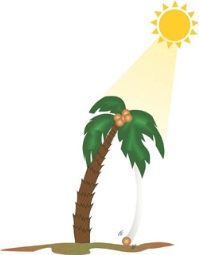 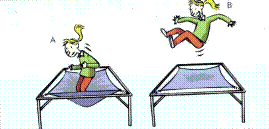 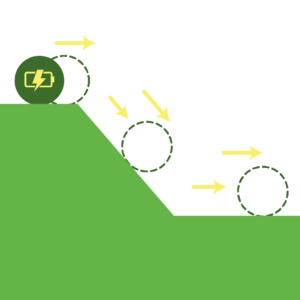 DE ENREGÍA POTENCIAL ELÁSTICA A      ENERGÍA CINÉTICA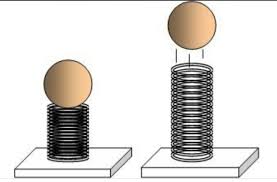 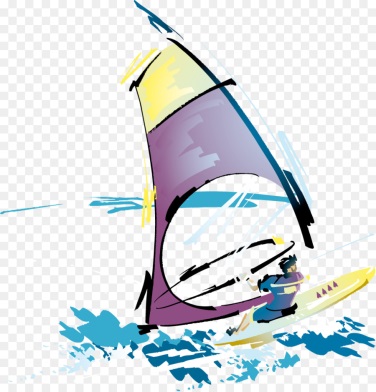 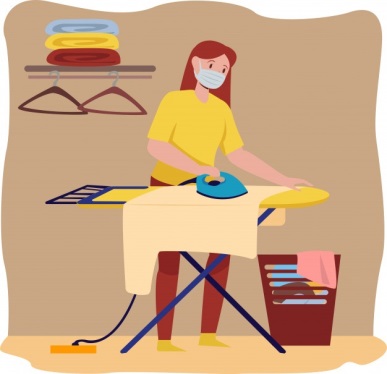 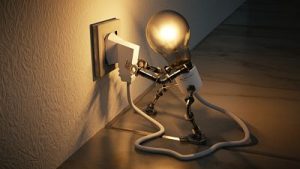 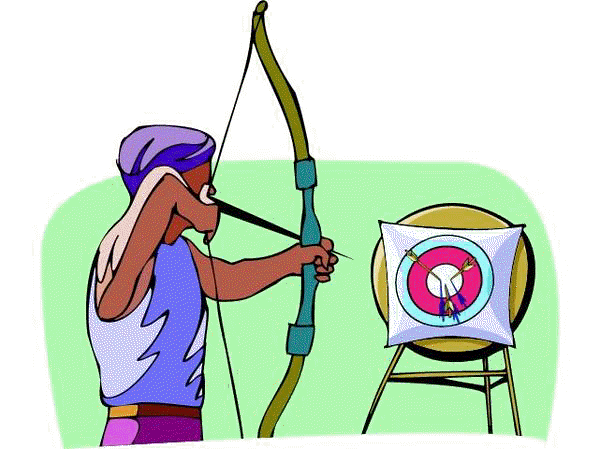 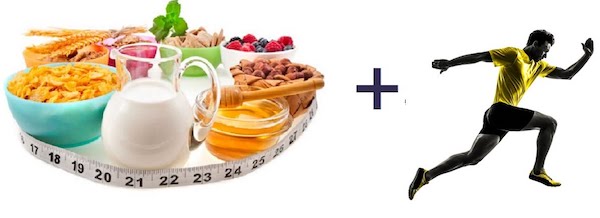 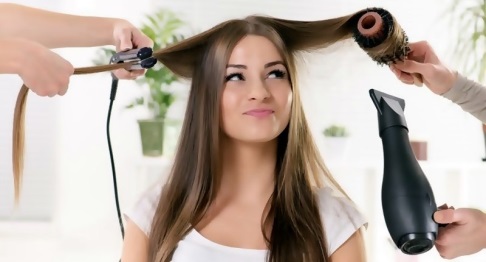 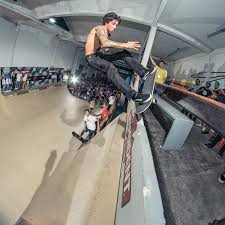 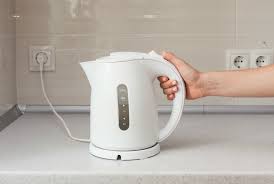 Espero sus respuestas!